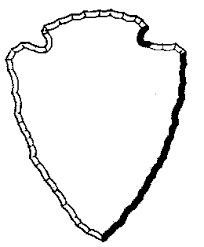 Name ____________________________________________________________I think the best National Park Service Arrowhead Emblem was designed by _____________________________________________________. I believe this arrowhead emblem best represents the National Park Service and Sleeping Bear Dunes National Lakeshore because… ________________________________________________________________________________________________________________________________________________________________________________________________________________________________________________________________________________________________________________________________________________________________________________Name ____________________________________________________________I think the best National Park Service Arrowhead Emblem was designed by _____________________________________________________. I believe this arrowhead emblem best represents the National Park Service and Sleeping Bear Dunes National Lakeshore because… ________________________________________________________________________________________________________________________________________________________________________________________________________________________________________________________________________________________________________________________________________________________________________________